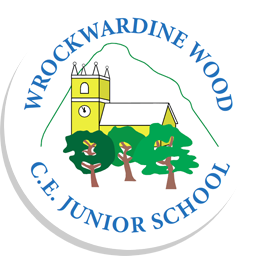 Introduction At Wrockwardine Wood CE Junior School we expect children to attend school every day, as long as they are fit and healthy enough to do so.Excellent attendance and punctuality is important if children are to benefit from everything school has to offer.  Wrockwardine Wood CE Junior School believes that regular attendance at school is vital for children to be successful.School education lays the vital foundations of a child’s life and research clearly demonstrates the link between regular attendance, punctuality and educational progress and attainment.Parents/carers and the school staff are partners in making this a success and this partnership is very important to the school.  As a school, we will encourage parents and carers to ensure that your child achieves maximum possible attendance and that any problems that prevent this are identified and acted on promptly.As parents/carers, it is your responsibility to ensure your child/children arrive at school and return home safely.AimsOur school aims to meet its obligations with regards to school attendance by:Promoting good attendance and reducing absence, including persistent absenceSupport children and their parents/carers in the establishment of the highest possible levels of attendance and punctuality:Ensure that all children have full and equal access to the best education that we can offer in order to increase learning:Enable children to progress smoothly, confidently and with continuity through the school:We will support parents to perform their legal duty to ensure their children of compulsory school age attend regularly and will promote and support punctuality in attending lessons. Ensure attendance meets Government and Local Authority targetsAct early to address patterns of absenceLegislation and guidanceThis policy meets the requirements of the school attendance guidance from the Department for Education (DfE) and refers to the DfE’s statutory guidance on school attendance parental responsibility measures.  These documents are drawn from the following legislation setting out the legal powers and duties that govern school attendance:The Education Act 1996The Education Act 2002The Education and Inspections Act 2006The Education (Pupil Registration) (England) Regulations 2006The Education (Pupil Registration) (England) (Amendment) Regulations 2010The Education (Pupil Registration) (England) (Amendment) Regulations 2011The Education (Pupil Registration) (England) (Amendment) Regulations 2013The Education (Pupil Registration) (England) (Amendment) Regulations 2016The Education (Penalty Notices) (England) (Amendment) Regulations 2013This policy also refers to the DfE’s guidance on the school census, which explains the persistent absence threshold.School ProceduresAttendance RegisterBy law, all schools (except those where all pupils are boarders) are required to keep an attendance register, and all pupils must be placed on this register.The attendance register will be taken at the start of the first session of each school day and once during the second session.  It will confirm whether every pupil is either:PresentAttending an approved off-site educational activityAbsentUnable to attend due to exceptional circumstancesAny amendment to the attendance register will include:The original entryThe amended entryThe reason for the amendmentThe date on which the amendment was madeThe name and position of the person who made the amendmentSee appendix 1 for the DfE attendance codesEvery entry in the attendance register will be preserved for at least 3 years after the date on which the entry was made.The register for the first session will be taken at 8.50am and will be kept open until 9.00am.  The register for the second session will be taken at 1.15pm.Unplanned absenceParents must notify the school on the first day of an unplanned absence – for example, if their child is unable to attend due to ill health – by 9.00am or as soon as practically possible (see also section 6)Parents can notify the school by either telephone, in person, by letter or email.Absence due to illness will be authorised unless the school has a genuine concern about the authenticity of the illness.If the authenticity of the illness is in doubt, the school may ask parents to provide medical evidence, such as a doctor’s note, prescription, appointment card or other appropriate form of evidence.  We will not ask for medical evidence unnecessarily.If the school is not satisfied about the authenticity of the illness, the absence will be recorded as unauthorised, and parents will be notified of this in advance.3.3- Failure to contact If no contact is received from the parents/carers of an absent pupil on the first morning of absence we will: follow ‘first day contact’ procedures and contact the parent by telephone/text message. Day One.1.Ring/ send a text to priority 1 number. Leave a message if no answer and record that you have done so (These calls to be completed by 10am at the latest) 2. At 12 noon, if we still have had no contact from parents the office will call priority number 1 and priority number 2 numbers, if there is still no contact the office will inform DSL or SLT and a decision will be made to do a safe and well check at the child’s family home3. Two members of staff to complete the safe and well. Staff must not enter the home and will ask to see the child/ren. Staff who are doing the safe and well to inform a point of contact at school which family they are visiting.4. If there is nobody home, staff will leave a safe and well letter. Day TwoIf no contact again from parents, repeat the process.consider sending a School Attendance Letter (SAL), if an explanation has still not been received after three days of unexplained absencerefer to the school’s ‘Nominated Attendance Person’ (NAP) or Education Welfare Officer (EWO), to follow up absence if no response is received after 5 days of absence and refer to the family social worker or to ‘Family Connect’ if there are additional concerns regarding the family and no contact can be made with the parentwhere there are safeguarding or similar concerns regarding the pupil/family additional services should be contacted immediately if the school is unable to make contact with the family. (e.g social care, strengthening families)  invite the parents into school for an ‘Attendance Concern Meeting’ (ACM) after a maximum of 10 days absence, unless other action is planned. This meeting should include a senior member of staff, parent, pupil and the NAP/EWO. The aim of this meeting will be to identify and resolve the difficulties which are preventing the pupil from attending school. The parents/carers will be made aware of the legal requirements regarding school attendance,  Pastoral lead will support the pupil’s re-integration where a pupil is returning to school after an absence of longer than two weeks. In the event of a pupil returning after a long-term absence then a ‘Reintegration Plan’ can be implemented. The plan should include all members of the school staff and will be designed to be as supportive of the pupils needs as possibleprovide Early Help advice and support to the family, undertaking an Early Help Assessment if appropriate and make a referral to Strengthening Families if it is felt the family would benefit from additional support. In order to ensure the success of this policy every member of the school staff will make attendance a priority and convey to the pupils the importance of their education.3.4   Medical or dental appointmentsMissing registration for a medical or dental appointment is counted as an authorised absence; advance notice is required for authorising these absences.However, we encourage parents to make medical and dental appointments out of school hours where possible.  Where this is not possible, the pupil should be out of school for the minimum amount of time necessary.Parents can notify the school by either telephone, in person, by letter or by email.Applications for other types of absence in term time must also be made in advance.  Information relating to whether the school can authorise such absences can be found in section 4.Lateness and punctualityA pupil who arrives after the register has closed will be marked as absent, using the appropriate code.Persistence lateness will be discussed with parents and strategies discussed as to how to improve the situation.Following up absenceThe school will follow up any absences to ascertain the reason, ensure proper safeguarding action is taken where necessary, identify whether the absence is approved or not and identify the correct attendance code to use.Reporting to parentsThe school will provide parents with an attendance certificate towards the end of the summer term with their annual report.Authorised and Unauthorised AbsenceGranting approval for term-time absenceHeadteachers may not grant any leave of absence to pupils during term time unless they consider there to be “exceptional circumstances”The school considers each application for term-time absence individually, taking into account the specific facts, circumstances and relevant context behind the request.  A leave of absence is granted entirely at the headteacher’s discretion.Valid reasons for authorised absence include:Illness and medical/dental appointments – as explained in sections 3.2 and 3.3Religious observance – where the day is exclusively set apart for religious observance by the religious body to which the pupil’s parents belong.  If necessary, the school will seek advice from the parents’ religious body to confirm whether the day is set apart.Traveller pupils travelling for occupational purposes – this covers Roma, English and Welsh Gypsies, Irish and Scottish Travellers, Showmen (fairground people) and Circus people, Bargees (occupational boat dwellers) and New Travellers.  Absence may be authorised only when a Traveller family is known to be travelling for occupational purposes and has agreed this with the school but it is not known whether the pupil is attending education provision.Legal sanctionsSchools can fine parents for the unauthorised absence of their child from school, where the child is of compulsory school age.If issued with a penalty notice, parents must pay £60 within 21 days or £120 within 28 days.  The payment must be made directly to the local authority.The decision on whether or not to issue a penalty notice ultimately rests with the headteacher, following the local authority’s code of conduct for issuing penalty notices.  This may take into account:A number of unauthorised absences occurring within a rolling academic yearOne-off instances of irregular attendance, such as holidays taken in term time without permissionWhere an excluded pupil is found in a public place during school hours without a justifiable reasonIf the payment has not been made after 28 days, the local authority can decide whether to prosecute the parent or withdraw the notice.Strategies for promoting attendanceThe school will advise parents as soon as their child’s attendance drops below 90%.  If the attendance does not improve then more formal letters will be issued and if the attendance deteriorates further the school will involve the Attendance Support Team at the local authority.Attendance is rewarded at the end of the school year in attendance assemblies where certificates are issued for those children with the highest attendance.Each child’s attendance can be summarised as:The school and the Telford and Wrekin Attendance Support Team work closely together and regularly monitor both attendance and punctuality.  Non-attendance is an important issue that is treated seriously.  However, each case is different and the school acknowledges that no one standard response will be appropriate in every case.  Consideration is given to all factors affecting attendance before deciding what intervention strategies to apply.Attendance monitoringThe Nominated Attendance Person monitors pupil absence on a fortnightly basis.Parents are expected to contact the school in the morning if their child is going to be absent due to ill health (see section 3.2)If after contacting parents a pupil’s absence continues to rise, we will consider involving the Attendance Support Team at the local authority.The persistent absence threshold is 10%.  If a pupil’s individual overall absence rate is greater than or equal to 10%, the pupil will be classified as a persistent absentee.Pupil-level absence date is collected each term and published at national and local authority level through the DfE’s school absence national statistics releases.  The underlying school-level absence date is published alongside the national statistics.  We compare our attendance date to the national average and share this with governors.Roles and responsibilitiesThe governing bodyThe governing body is responsible for monitoring attendance figures for the whole school on at least a termly basis.  It also holds the headteacher to account for the implementation of this policy.The headteacherThe headteacher is responsible for ensuring this policy is implemented consistently across the school, and for monitoring school-level absence data and reporting it to governors.The headteacher also supports other staff in monitoring the attendance of individual pupils and issues fixed-penalty notices, where necessary.The Nominated Attendance PersonThe Nominated Attendance Person:Monitors attendance data at the school and individual pupil levelReports concerns about attendance to the headteacherWorks with the local authority’s Attendance Support Team to tackle persistent absenceArranges calls and meetings with parents to discuss attendance issuesAdvises the headteacher when to issue fixed-penalty notices.Class TeachersClass teachers are responsible for recording attendance on a daily basis, using the correct codes, and submitting this information to the school office.Office StaffOffice staff are expected to take calls from parents about absence and record it on the school system.Monitoring ArrangementsThis policy will be reviewed annually by the Head Teacher.  At every review, the policy will be shared with the governing board.Links with other policiesThis policy is linked to our child protection and safeguarding policy.Appendix 1: attendance codesThe following codes are taken from the DfE’s guidance on school attendance.ExamplesAuthorised absencesUnauthorised absencesGenuine illness of the pupilHospital/dental/doctors appointment for the pupilMajor religious observancesVisits to prospective new school:External exams or educational assessments.shopping/day trip/visit to a theme parka birthday treatoversleeping due to a late nightlooking after other children/other family memberappointments for other family memberholidays which have not been agreedGradingAttendance %RatingActionA95 – 100%Good – Well doneThis will help all aspects of your child’s progress and life in school.  This will give them a good start in life and supports a positive work ethic.  Your child’s attendance is at, or above, the school target.B90 – 95%Below expectedStrive to build on this.  Your child’s attendance is below expected and will be monitored.  A letter may be sent to you to inform you of your child’s attendance.C85 – 90%PoorAbsence is now significantly affecting your child’s attainment and progress.  This is a cause for concern and will be closely monitored.  You will receive a letter from the Nominated Attendance Person in School and intervention will be commenced.D80 – 85%UnacceptableAbsence is seriously affecting attainment and progress and disrupting your child’s development.  Your child’s attendance is a major concern.  It is probable that legal intervention will have already commenced.E< 80% attendanceGrave concernLegal proceedings will by now have progressed rapidly.CodeDefinitionScenario/Present (am)Pupil is present at morning registration\Present (pm)Pupil is present at afternoon registrationLLate arrivalPupil arrives late before register has closedBOff-site educational activityPupil is at a supervised off-site educational activity approved by the schoolDDual registeredPupil is attending a session at another setting where they are also registeredJInterviewPupil has an interview with a prospective employer/educational establishmentPSporting activityPupil is participating in a supervised sporting activity approved by the schoolVEducational trip or visitPupil is on an educational visit/trip organised, or approved, by the schoolWWork experiencePupil is on a work experience placementCodeDefinitionScenarioAuthorised absenceAuthorised absenceAuthorised absenceCAuthorised leave of absencePupil has been granted a leave of absence due to exceptional circumstancesEExcludedPupil has been excluded but no alternative provision has been madeHAuthorised holidayPupil has been allowed to go on holiday due to exceptional circumstancesIIllnessSchool has been notified that a pupil will be absent due to illnessMMedical/dental appointmentPupil is at a medical or dental appointmentRReligious observancePupil is taking part in a day of religious observanceSStudy leaveYear 11 pupil is on study leave during their  public examinationsTGypsy, Roma and Traveller absencePupil from a Traveller community is travelling, as agreed with the schoolUnauthorised absenceUnauthorised absenceUnauthorised absenceGUnauthorised holidayPupil is on a holiday that was not approved by the schoolNReason not providedPupil is absent for an unknown reason (this code should be amended when the reason emerges, or replaced with code O if no reason for absence has been provided after a reasonable amount of time)OUnauthorised absenceSchool is not satisfied with reason for pupil's absenceUArrival after registrationPupil arrived at school after the register closedCodeDefinitionScenarioXNot required to be in schoolPupil of non-compulsory school age is not required to attendYUnable to attend due to exceptional circumstancesSchool site is closed, there is disruption to travel as a result of a local/national emergency, or pupil is in custodyZPupil not on admission registerRegister set up but pupil has not yet joined the school#Planned school closureWhole or partial school closure due to half-term/bank holiday/INSET day